Ведомость основного комплекта ГПКорректировка генерального плана выполнена в связи с требованиями Градостроительного кодекса РФ от 29.12.2004г. №190 – ФЗ.Корректировка выполнена на основании технического задания, в соответствии с требованиями СНиП 11-04-2003.Проектные решения, принятые при корректировке генерального плана, соответствуют требованиям экологических, санитарно-гигиенических, противопожарных и других норм, действующих на территории Российской Федерации и обеспечивают безопасное для жизни и здоровья проживание людей при соблюдении предусмотренных корректировкой генерального плана мероприятий. Ситуационная схема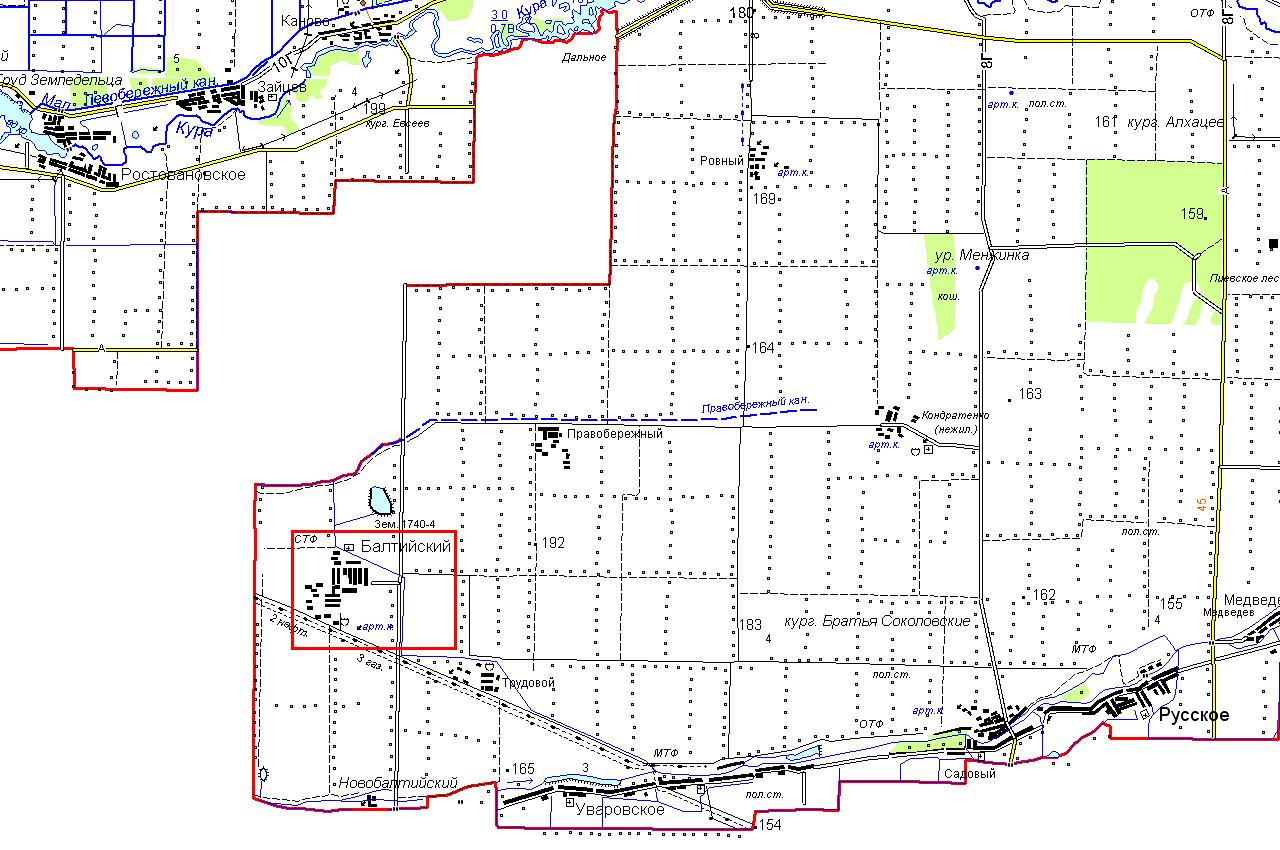 Лицензии (сертификаты)Лицензии Государственного учреждения архитектуры и градостроительства СК на выполнение проектных работ:- от 13 июля 2009 г. СКГ-02868К                                                                                     по 13.07.2014г.- от 13 июля 2009 г. СКГ-02867Г                                                                                      по 13.07.2014г.- от 19 ноября 2007г. Д-954781 (рег.№ГС 3-26-02-26-0-2634051506-007120-3)          по 19.11.2012г.- от 19 ноября 2007г. Д-954494 (рег.№ГС 3-26-02-27-0-2634051506-007116-3)          по 19.11.2012г.- от 18 декабря 2007г. Д-965742 (рег.№ГС 3-26-02-28-0-2634051506-007119-3)         по 18.12.2012г.- от 16.02.2011 Свидетельство СРО № П-039-00061-16022011                                      - бессрочноеПОЯСНИТЕЛЬНАЯ ЗАПИСКАСодержаниеВведение	7Глава I. Оценка современного состояния территории п. БалтийскийПриродно-климатические условия.	8 Население	9Комплексная оценка территории 	10Жилая застройка. Учреждения культурно-бытового, производственного и коммунального назначения	11Улично-дорожная сеть.	11 Инженерное оборудование………………………………………………..12         Глава II. Корректировка генерального плана п. БалтийскийПроектная численность населения	13Архитектурно-планировочная организация территории	15Состав и объемы культурно-бытового строительства	17Состав и объемы жилищного и производственного строительства	18Озеленение	20Технико-экономические показатели	24Реализация генерального плана…………………………………………... 25Охрана окружающей среды. Санитарные и водоохранные зоны.        Инженерно-геологические процессы	26         Приложение.Техническое задание на корректировку генерального плана п. Балтийский (приложение к договору № 321-10 от 30 апреля 2010г) Исходные  данные  администрации п. Балтийский  для  корректировки генерального  плана.                                                                                                                                                                                                                                                                                                                                                                                                                                                                                                                                                                                                                                                                                                                                                                                                                                                                                                                                                                                                                                                                                                                                                                                                                                                                                                                                                                                                                                                                                                                                                                                                                                                                                                                                                                                                                                                                                                                                                                                                                                                                                                                                                                                                                                                                                                                                                                                                                                                                                                                                                                                                                                                                                                                                                                                                                                                                                                                                                                                                                                                                Введение При корректировке генерального плана п. Балтийский Курского района Ставропольского края использовались следующие материалы:                                                                                                                                                                                                                                                                                                                                                                                                                                                                                                                                                                                                                                                                                                                                                                              Техническое задание на корректировку схемы генерального плана п. Балтийский.  Проект планировки и застройки поселка Балтийский – совхоза «Балтийский рабочий» Курского района Ставропольского края. М 1:2000, 1980 г., Ставропольгипросельхозстрой. Всероссийская перепись населения 2002г. Схематический план п. Балтийский  М 1:5000           В проекте корректировки генерального плана поселка осуществлен сбор и обработка исходных данных, доработка топоосновы, определены назначения территорий, разработаны предложения о резервировании территорий для развития поселка, об объемах жилищного и культурно-бытового строительства.В состав проекта входит опорный план со схемой планировочных ограничений территории М 1: 5000, основной чертеж схемы генерального плана М 1:5000, пояснительная записка. Корректировка генерального плана рассчитана на расчетный срок действия 10 лет до 2021 года.Глава I. Оценка современного состояния территории п. БалтийскийПриродно-климатические условияПоселок  Балтийский является центральной  усадьбой совхоза «Балтийский рабочий», расположен в западной части Курского района, Ставропольского края.Связь с административным  центром г. Ставрополем осуществляется  по автодороге местного значения, с выездом на федеральную трассу – 285 км. До районного центра ст. Курская – 35 км.Рельеф территории представляет собой площадку с общим уклоном (в пределах 5%)  с севера на юг. В геологическом отношении территория характеризуется преобладанием каштановых и темно-каштановых карбонатных суглинков. Грунтовые воды шурфом на глубине 10 метров не вскрыты. Грунты просадочные.Поселок расположен в междуречье р.р. Куры и Терека, в зоне оросительных каналов Терско-Кумской системы.На территории поселка грунты представлены просадочными макропористыми суглинками, мощность которых составляет более 50 м.Конечные просадки от бытовых давлений более 1 м.В таблице 1 приведены основные климатические показатели территории поселка.Таблица 1Нормативная глубина промерзания в соответствии со СНиП П.А-6-62 принимается равная 0,4 м – средняя                       0,6 м - наибольшаяНаселениеВ период разработки проекта планировки и застройки п. Балтийский в 1969 году численность населения составляла 1275 человек, 2002 году составляла 1681 человек. Численность населения на 2010 год составила 1950 человек. Структура населения по возрастному составу определена по данным администрации п. Балтийский. Количество трудоспособного населения  составляет 1102 человек, или около 56,5% численности населения. Дети дошкольного возраста – 176 человек – 9%  и дети школьного возраста – 215 человек – 11%. Нетрудоспособное население составляет 457 человек или 23,4%. Средний размер семьи в поселке – 3,0 человека.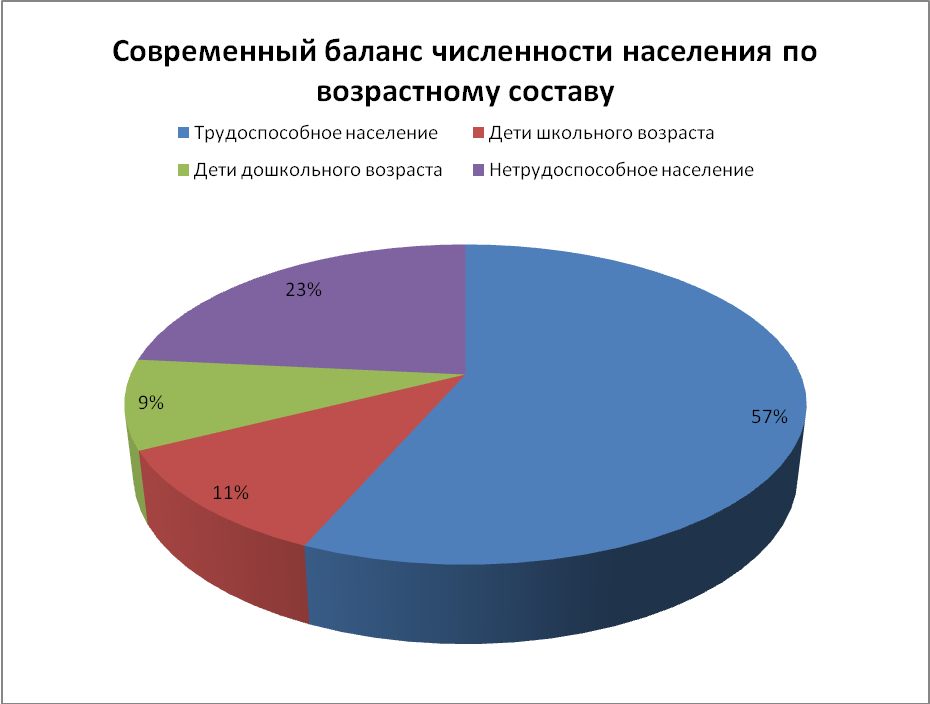 3.Комплексная оценка территорииТерритория поселка Балтийский по проекту корректировки генерального плана в проектных границах населенного пункта составляет  394 га, и ограничена с востока, запада землями сельхозназначения, юга магистральным газопроводом и землями сельхозназначения и севера водным каналом и землями сельхозназначения.  Проектом корректировки генерального плана п. Балтийский изменение границ населенного пункта и земель сельхозназначения не предусмотрено.Застроенные территории населенного пункта имеют прямоугольную сетку улиц со сложившимся функциональным использованием земель и невысокой плотностью застройки. На территории поселка преобладают большеразмерные кварталы с приусадебными участками. Доля производственных территорий в границах данного населенного пункта, составляет 60 га, представлена отдельными зонами в центральной, северной, западной и южной части поселка. Существующее кладбище находится в северной части, в границе п. Балтийский, размещено с организацией нормативной санитарно-защитной зоны, на расчетный срок оно сохраняется. Необходимо учитывать, что кладбище является объектом повышенной экологической опасности.В результате комплексной оценки территории поселка Балтийский выявлены территории, в границах которых устанавливаются ограничения на использование и осуществление градостроительной деятельности – санитарно-защитные зоны производственных и коммунальных объектов.4. Жилая застройка. Учреждения культурно-бытового, производственного и коммунального назначения.В настоящее время поселок занимает территорию с жилой застройкой, представленной  одноэтажными 1-2 квартирными жилыми домами с различными по площади земельными участками.Из общественных и культурно-бытовых учреждений в поселке имеются: Общеобразовательная школа на 500 учащихся (типовое, 1973г.), детский сад на 142 мест (типовое, 1989г.), амбулатория, ветеринарный участок, аптека, библиотека, дом культуры, административное учреждение (1991г.), учреждение связи и финансов, магазины, кафе, стадион, спортивная площадка, кладбище (3га).Существующие производственно–коммунальные объекты, расположенные на территории села представлены следующими объектами:  склад, контора, КФХ, ТБО, АЗС, АГРС, ангар, газовый участок, ГРП, зерносклад мехток, электроподстанция, котельная.5.Улично-дорожная сетьУлично-дорожная сеть представляет собой сложившуюся сеть улиц и проездов, обеспечивающих внешние и внутренние связи на территории поселка с производственной зоной, с кварталами жилых домов, с общественной зоной. Внешние связи осуществляются по ул. Черемушки с выездом в восточном направлении на ст.Курская и г. Ставрополь. В составе улично-дорожной сети выделены главная улица поселка – ул. Черемушки и ул. Школьная основная улица в жилой застройке -  ул. Балтийская, связывающая общественный центр поселка, кварталы жилых домов с главной улицей. Необходимо усовершенствовать существующее покрытие улиц в застройке поселка с устройством тротуаров из тротуарной плитки в районе общественного центра. Формирующие улично-дорожную сеть поселка улицы и проезды в жилой застройке должны быть благоустроены, иметь асфальтовое покрытие и тротуары.                                      Поперечные профили улиц, принятые проектом имеют следующую ширину:главная улица                                                     40-36мулицы в жилой застройке                                16 - 12мпроезды                                                                                  12 мШирина проезжей части  главной улицы составляет 9,0-5,5 метров, ширина тротуаров 1.0 – 1,5 м, для улиц в жилой застройке 3,5-5,5 м  с шириной тротуара до 1м., проездов 5,5 м.6. Инженерное оборудованиеВодоснабжение. Канализация. В настоящее время в поселке имеется централизованное водоснабжение. Водоснабжение осуществляется из артезианских скважин, при помощи насосов. Протяженность водопроводных сетей по территории п. Балтийский составляет 18 км. Централизованная система канализации отсутствует. В жилой застройке имеются надворные туалеты и выгребные ямы. Принимая во внимание тот факт, что стоки в выгребных ямах при их инфильтрации в грунт могут провоцировать загрязнение земель, подземных и поверхностных вод, на расчетный срок необходимо решить вопрос организации централизованных систем канализации с очисткой стоков до нормативных в целях защиты земельных и водных ресурсов от загрязнения и истощения. Теплоснабжение. Теплоснабжение общественных зданий осуществляется от центральной котельной. Горячее водоснабжение жилых домов осуществляется от газовых водогрейных колонок. Газоснабжение. Существует система газоснабжения, протяженность сетей в поселке – 20,02 км.  Электроснабжение. Поселок электрифицирован, протяженность сетей составляет 20,7 км. Телефонизация. Поселок телефонизирован («ЮТК», «Ростелеком»).Радиофикация. Поселок не радиофицирован.  Глава II. Корректировка генерального планапоселка БалтийскийПроектная численность населения      Корректировка генерального плана выполнена с учетом проекта планировки и застройки п. Балтийский, выполненного институтом «Ставропольгипросельхозстрой» в 1970 году.     Проект корректировки схемы генерального плана разработан на территорию поселка, составляющую в границах населенного пункта 394 га с численностью населения на 2010 год 1950 человек.Динамика изменения численности населения п. Балтийский, в период с 1989 по 2010 год,  по данным Всероссийской переписи населения 2002 года с учетом переписи 1989 года, показана в таблице 1. В период с 1989 года по 2002 год население поселок увеличилось на 12,7%  с ежегодным увеличением населения на 0,98%.  В ближайший период с 2002  по 2010 год численность   населения поселка увеличелась на 16%, с ежегодным увеличением населения на 2%.Таблица 1        По Курскому району за указанные периоды происходит прирост численности населения с 1989 года (43153 чел) по 2002 год (52100 чел). Учитывая демографическую ситуацию, сложившуюся в Курском  районе, нденция обусловленную  определенным и устойчивым  приростом населения, расчет численности населения поселка Балтийский произведен с учетом  существующего прироста числа населения  за  период с 1989 по 2002 год, составляющий  1,6%  в год. Среднегодовой естественный прирост населения представлен в таблице 2.Таблица 2Расчет численности населения с учетом среднегодового естественного прироста населения выполнен на первую очередь строительства (2016 г.) и на расчетный срок (2021 г.) по формуле:Нп = Нс х (1+Рр/100)Тр,Нр = Нс х (1+Рр/100)Тр,Нп – ожидаемая численность населения на первую очередь;Нр – ожидаемая численность населения на расчетный срок;Нс – существующая численность населения на исходный срок;Тр – число лет;Рр – среднегодовой процент изменения численности населения на первую очередь и расчетный срок с учетом прироста.Подставив значения в формулу, получим предполагаемую численность населения поселка БалтийскийНп = 1950 х (1+0,98/100)5=2047,Нр = 1950 х (1+0,98/100)10=2149,Принимаемая за основу для проектирования ожидаемая проектная численность населения поселка принимается на первую очередь строительства 2016 г. – 2047 человек, на расчетный срок 2021 г. – 2149 человек.Таблица 3         Структура населения по возрастному составу на расчетный срок 2021 год принята в соответствии с фактическим положением по данным администрации сельсовета и представлена в таблице 4.Таблица 42. Архитектурно-планировочная организация территорииАрхитектурно-планировочная организация территории поселка Балтийский складывалась исторически. Застройка кварталов осуществлялась по ранее разработанным проектам планировки.  В настоящее время в поселке отсутствует обоснованная система зонирования территории, ввиду существующей сложившейся планировочной структуры.  Проект корректировки генерального плана предусматривает формирование функциональных зон и планировочной структуры с учетом сложившейся застройки, территориального развития  и планировочных ограничений, имеющихся на территории поселке. Функциональное назначение зоны и её размещение в планировочной структуре определяет систему градостроительных требований по её использованию. Проектом предлагается формирование основных функциональных зон на территории поселка: жилой, общественной, рекреационной (зеленые насаждения общего пользования), производственной.В основу организации жилой зоны положена сложившаяся планировочная структура жилых кварталов. Для расчетов принята площадь приусадебных участков, выделяемых под новое строительство в соответствии с решением законодательного органа МО в размере 0,15 га. Выделение резервных территорий для нового строительства  проектом корректировки генерального плана предусмотрено в южной части поселка, где осуществляется выделение земельных участков и строительство индивидуальных жилых домов.Общественная зона поселка размещена вдоль ул. Черемушки, между улицей Балтийская, ул. Школьная, ул. Новая, ул. Степная и включает общественный центр с учреждениями культурно-бытового обслуживания. Центром общественной зоны является территория с административными и общественными зданиями: дом культуры, кафе, клуб, водоканал, сбербанк, магазины, узел связи, администрация, почта, библиотека, церковь, парк, сквер. Остальные общественные здания расположены вдоль главной улицы и улицами Балтийская, ул. Школьная, ул. Новая, ул. Степная.  Резервной территорией  общественной зоны являются территории центральной части поселка. Основной территорией рекреационной зоны является сквер и парк, выходящий на ул. Школьная и бульвар вдоль ул. Черемушки.Производственная зона в основном сформировалась в границах населенного пункта. На территории поселка зоны образуют группы производственных объектов и расположены в южной, западной и северной части. Объекты сохраняются с условием соблюдения санитарно-эпидемиологических и противопожарных требований.  Сохранение  и охрана объектов культурного наследияОбъекты культурного наследия (памятники истории и культуры), расположенные на территории поселка или расположенные вблизи границ населенного пункта,  подлежат  государственному учету, состоят в реестре объектов культурного значения с целью охраны и использования объектов исторического наследия в соответствии с постановлениями РИК и администрации СК №702 от 01.10.1981г. и № 600 от 01.11.1995г. До разработки проекта зон охраны объектов культурного наследия, в соответствии с приказом министерства культуры Ставропольского края от 18.04.2003г. №42, проектом корректировки генерального плана установлены временные зоны охраны памятников, находящихся на территории поселка.С целью сохранения существующих или вновь выявленных памятников археологии, при осуществлении отводов земельных участков для строительства на территории муниципального образования, необходимо проводить согласование их размещения в государственном органе охраны памятников истории и культуры.Перечень объектов культурного наследия (памятников истории и культуры),  представлены в следующей таблице.3. Состав и объемы культурно-бытового строительстваУчреждения культурно-бытового обслуживания поселка представлены следующими объектами: общеобразовательная школа на 500 учащихся, детский сад на 142 места, амбулатория, административное учреждение, дом культуры, учреждение связи и финансов, библиотека, кафе, магазины. Обеспечение населения  объектами обслуживания на расчетный срок требует увеличения строительства обслуживающих  детских учреждений, объектов культуры, физкультурно-оздоровительных учреждений, расширение сферы сервиса. Расчет необходимых объемов культурно-бытового строительства произведен из расчета обслуживания населения балтийского сельсовета в соответствии со СНиП 2.07.01-89* «Градостроительство. Планировка и застройка городских и сельских поселений», приведена в таблице 8.4. Состав и объемы жилищного и производственного строительства. Расчет и выбор территории для строительства.Существующая общая площадь жилого фонда Балтийского сельсовета на 2010 год составляет 41,398 тыс.м2. Жилой фонд состоит  из каменных, кирпичных жилых домов, часть которых имеют износ 30 - 70% . В расчете на одного человека в среднем по МО приходится 21,2 м2 общей площади жилья.На первую очередь строительства, существующий жилой фонд сохраняется. Доля ветхого жилья, имеющего износ более 60%, составляет 7% (2,871 тыс. м2), на расчетный срок его необходимо восстановить или восполнить новым жильем с расчетом 18 м2 на человека. Для расчета объемов проектного жилого фонда принята обеспеченность площадью жилья на одного человека равная 18,0 м2, как минимально необходимой по социальным нормативам. Для обеспечения площадью жилого фонда  населения поселка при  норме 18,0 м2 на человека,  на первую очередь строительства  (2047 чел.) и на расчетный срок (2149 чел.) потребуются объемы жилого фонда представленные в таблице 5.Таблица 5                                                                                                                                При сохранении существующей застройки и объемов существующего жилого фонда, дополнительный объем жилого фонда на 1 очередь требуются 1746 м2, на расчетный срок потребуется 3582 м2 общей жилой площади.  Размещение нового жилого фонда предполагается на территории  существующих кварталов  поселка, и потребует освоение  10 га при выделении земельного участка 0.15 га и среднем размере семьи 3,0 человека.    Проектом корректировки генерального плана предусматривается 12,8га резервных   территорий  для строительства жилья в населенном пункте, в том числе на восполнение ветхого жилья и на перспективу за расчетный срок.Новое строительство предусматривается вести за счет индивидуальных застройщиков.                                                                                                            Таблица 6Баланс использования территории жилой селитебной территориина расчетный срок по генплануОсновным типом жилья является одноэтажная усадебная застройка. Существующий жилой фонд населенного пункта, который находится в хорошем состоянии, сохраняется на расчетный срок. Расчеты объемов жилищного строительства приведены  в таблице 7.При проектировании новой застройки необходимо учесть современные требования к жилым домам – строительство 2-этажных жилых домов, домов с мансардой с увеличением общей площади дома. В связи с этим, площадь проектируемого жилого фонда поселка может превысить расчетную. Таблица 75.ОзеленениеСоздание системы озеленения относится к благоустройству территории поселка Балтийский и направлено на обеспечение благоприятной среды проживания населения и организации зоны отдыха. Существующие зеленые насаждения на территории поселка сохраняются.Проектом корректировки генерального плана предлагается формирование системы различных видов зеленых насаждений. Из зеленых насаждений общего пользования на территории поселка предусматривается:      - сквер, находящийся на пересечении ул. Черемушки и ул. Школьной;     - парк, находящийся на пересечении ул. Черемушки и ул. Школьной;     - бульвар вдоль, ул. Черемушки;     - сквер вдоль ул. Балтийская.           Всего площадь зеленых насаждений общего пользования составляет 7га  в расчете на одного человека составит  35,8  м2, что соответствует нормативным требованиям.           Территории зеленых насаждений общего пользования необходимо озеленить, благоустроить и оборудовать малыми архитектурными формами: скамьями, светильниками, урнами.          Из зеленых насаждений ограниченного пользования и специального назначения:    - озеленение территорий общественных и административных зданий, участков детских и школьных учреждений;     -  озеленение санитарно-защитных зон, зон санитарной охраны источников водоснабжения;     -  озеленение улиц.        Площадь санитарно-защитного озеленения, составляет 6,7га.                                                           Расчет учреждений и предприятий обслуживания для МО Балтийского сельсовета                                                       Таблица 86. Технико-экономические показателиБаланс территории  в границах населенного пункта 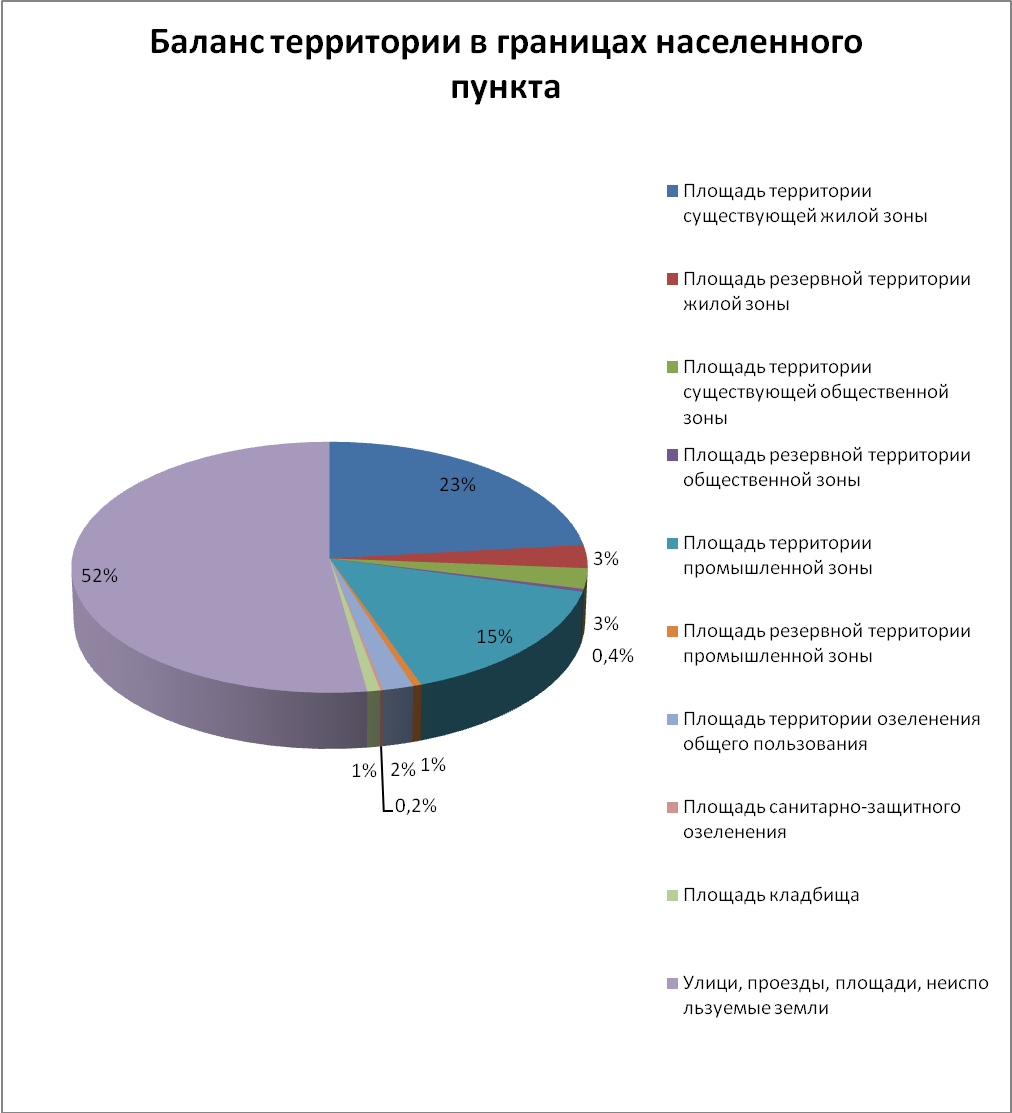 Проектный баланс территории       В проекте корректировки генерального плана  определена проектная граница территории населенного пункта поселка Балтийский, составляющая 394га.    В проектные границы  включены застроенные территории по ранее разработанным проектам планировки территории, земли сельхозиспользования (пастбища), с изменением целевого назначения и разрешенного использования, которые находятся введении муниципального образования поселка Балтийский, и прочие не используемые земли (неудобья, овраги) (схема прилагается).   Из них   территории,  выделяемые под новое жилищное строительство  составляют, 11,8га и расположены в южной части поселка.                      7. Реализация генерального планаРеализация генерального плана поселка Балтийский должна осуществляется на основании плана реализации проекта, который утверждается главой администрации Балтийского сельсовета в течении трех месяцев со дня утверждения генерального плана. Согласно  Градостроительного кодекса РФ, реализация проекта должна осуществляться на правовой основе, действующих законоположений, правовых и нормативных актов, что предопределяет (после утверждения генерального плана) необходимость разработки документа, градостроительного зонирования Правил землепользования и застройки. Учитывая это, в генеральном плане  содержатся предпосылки  для градостроительного зонирования территории и основы  разработки градостроительных  регламентов и правил их применения.В проекте плана реализации генерального плана устанавливаются:- сроки подготовки документации по планировке территории для размещения объектов муниципального значения, жилищного строительства, на основании которой осуществляется упорядочение застройки территории, при принятии решений о предоставлении прав на земельные участки, обеспечение инженерной и социальной инфраструктурой;-сроки подготовки проектной документации, сроки строительства объектов капитального строительства, с финансово-экономическим обоснованием реализации.8. Охрана окружающей среды.Санитарные и водоохранные зоны. Инженерно- геологические процессы Наиболее важным направлением разработки проекта корректировки генерального плана п. Балтийский является обеспечение благоприятных и безопасных условий проживания населения и ограничение негативного воздействия на природную среду.                                                                                                                                                                                                                                                                                                                                                                                                                                                                                                                                                                                                                                                                                                                                                                                                                                                                                                                                                                                                                                      Создание безопасной и благоприятной среды жизнедеятельности предполагает соблюдение санитарных, санитарно-защитных, водоохранных норм, соблюдение функционального зонирования территории поселка. Общие экологические требования в отношении охраны окружающей среды, соблюдение которых обязательно при использовании территорий, установлены экологическими законодательными и нормативными техническими документами.     Согласно Перечню городов и населенных пунктов Ставропольского края, подверженных воздействию опасных геологических процессов по «Рекомендаций по инженерной защите территории Ставропольского края от воздействия опасных геологических процессов» (1996 г.), поселок Балтийский имеет среднюю категорию  опасности комплексного воздействия геологических процессов, на территории населенного пункта отмечена ветровая эрозия почвы, просадка от собственного веса грунта.           Меры по защите территории от негативных геологических процессов с выделением первоочередных мероприятий необходимо предусмотреть проектом, разработанным  специализированными проектными организациями. Администрации Балтийского сельсовета необходимо определить объем финансовых затрат и источники финансирования.Необходимо принимать обоснованные решения по использованию территорий с учетом указанных процессов, выполнять инженерные изыскания при проектировании и строительстве объектов, при освоении территорий под застройку, осуществлять необходимые мероприятия по инженерной подготовке.Санитарно-защитная зона (СЗЗ) является обязательным элементом любого объекта, который является источником воздействия на среду обитания и здоровье человека. Согласно санитарно-эпидемиологическим правилам и нормативам «Санитарно-защитные зоны и санитарная классификация предприятий, сооружений и иных объектов. СанПиН 2.2.1/2.1.1.1200-03» на схеме планировочных ограничений поселка выделены нормативные санитарно-защитные зоны, с указанием размеров зон.      Ширина санитарно-защитной зоны должна подтверждаться расчетом концентрации в воздухе вредных веществ, и может быть сокращена с установлением минимальной величины при достаточном обосновании и согласовании с органами санитарного надзора.   В границах санитарно-защитной зоны допускается размещать:Сельхозугодья для выращивания технических культур, не используемых для производства продуктов питания;Предприятия, их отдельные здания и сооружения с производствами меньшего класса вредности, чем основное производство. Пожарные депо, коммунальные объекты, объекты торговли и общественного питания, гаражи, площадки и сооружения для хранения общественного и индивидуального транспорта, автозаправочные станции, а также связанные с обслуживанием данного предприятия здания административного назначения;Нежилые помещения для дежурного аварийного персонала и охраны предприятий, ЛЭП, электроподстанции, газопроводы, артезианские скважины для технического водоснабжения, канализационные насосные станции,  питомники растений для озеленения санитарно-защитных зон и иных территорий.В санитарно-защитных зонах не допускается размещение объектов для проживания людей. Санитарно-защитная зона или какая-либо ее часть не могут рассматриваться как резервная территория объекта и использоваться для расширения производственной или жилой территории без соответствующей обоснованной корректировки границ зоны.Согласно Положению о водоохранных зонах водных объектов и их прибрежных защитных полос (ст.65 Водного кодекса Российской Федерации от 03.06.2006 № 74-ФЗ), водоохранными зонами являются территории, которые примыкают к береговой линии морей, рек, ручьев, каналов, озер, водохранилищ и на которых устанавливается специальный режим осуществления хозяйственной и иной деятельности в целях предотвращения загрязнения, засорения, заиления указанных водных объектов и истощения их вод, а также сохранения среды обитания водных биологических ресурсов и других объектов животного и растительного мира.В поселке Балтийский имеется водный канал «Правобережный». Ширина водоохраной зоны проходит по границе водоотвода. В границах водоохраной зоны устанавливаются прибрежные защитные полосы, на территориях которых вводятся дополнительные ограничения хозяйственной и иной деятельности.  В пределах водоохраной зоны  запрещается:1.Использование сточных вод для удобрения почв.2.Размещение кладбищ, скотомогильников, мест захоронения отходов производства и потребления, радиоактивных, химических, взрывчатых, токсичных, отравляющих и ядовитых веществ.3.Осуществление авиационных мер по борьбе с вредителями и болезнями растений.4.Движение и стоянка транспортных средств (кроме специальных транспортных средств), за исключением их движения по дорогам и стоянки на дорогах и в специально оборудованных местах, имеющих твердое покрытие.          В границах прибрежных защитных полос наряду с установленными ограничениями по  водоохранной зоне, запрещается:1.Распашка земель.2.Размещение отвалов размываемых грунтов.3.Выпас сельскохозяйственных животных и организация для летних лагерей, ванн.          Об установлении границ водоохранной зоны и режима ведения хозяйственной и иной деятельности в её пределах необходимо проинформировать в установленном порядке население поселка.           Состояние водных объектов, имеющихся на территории Балтийского сельсовета в значительной степени зависит от благоустройства территории. Мероприятия по охране водных ресурсов можно подразделить на два направления: благоустройство территорий и непосредственно охрана водных объектов.	      Инженерное благоустройство территории включает организацию дождевой канализации, систем централизованной канализации с очистными сооружениями канализационных стоков.В настоящее время дождевая канализация на  территории поселка Балтийский отсутствует. Отвод поверхностного стока с территории центральной части поселка  не осуществляется.   Поверхностный сток с территорий  объектов производственной зоны проходит очистку в местной системе очистных сооружений. При дальнейшем проектировании необходимо создание  единой системы водоотвода поверхностных вод путем строительства закрытых и открытых водостоков. При организации системы дождевой канализации:исключается ущерб, наносимый затоплением улиц, подземных коммуникаций и дорожных покрытий;снижается накопление загрязнений, особенно в таких очагах загрязнений, как производственные территории.           Водохозяйственная деятельность на территории Балтийского сельсовета в настоящее время и на расчетный срок должна быть направлена на рациональное использование водных ресурсов и охрану вод от загрязнения. В настоящее время в населенных пунктах Балтийского сельсовета канализация отсутствует. Строительство централизованной системы канализации с полной биологической очисткой сточных вод  следует рассматривать  первоочередным объектом  капитального строительства на территории поселка, с целью исключения  негативного влияния на окружающую природную среду.             К числу первоочередных мероприятий по капитальному строительству на территории муниципального образования относится разработка проекта хозяйственно-бытовой канализации, проектирование и строительство канализационных сетей и канализационных очистных сооружений на необходимую производительность для населенного пункта Балтийского сельсовета: п. Балтийский. Бытовые и хозяйственно-фекальные стоки от канализуемых зданий по самотечной канализационной сети должны поступать в приемный резервуар канализационной насосной станции, забираться фекальными насосами и подаваться на очистные канализационные сооружения.           Указанные мероприятия проекта корректировки генерального плана будут разработаны специализированными проектными организациями,  с включением проектов «Схемы водоснабжения», «Схемы хозяйственно-бытовой канализации », «Схемы дождевой канализации», которые будут отвечать современным требованиям и нормативам, а так же повышающие уровень инженерного оснащения объектов населенного пункта.  Санитарная очистка территории поселка Балтийский.В целях соблюдения санитарно-эпидемиологического благополучия населения, правил сбора, утилизации и уничтожения биологических и твердых бытовых отходов, разработана «Схема размещения природоохранных объектов в области обращения с отходами на территории Ставропольского края». При реализации мероприятий краевой целевой программы «Отходы производства и потребления в Ставропольском крае на 2009-2013годы», предполагается строительство  зонального центра по переработке и утилизации отходов.Очистка территории населенных пунктов является важным мероприятием по охране окружающей среды. Генеральная схема очистки – проект, направленный на решение комплекса работ по организации, сбору, удалению, обезвреживанию бытовых отходов и уборке территории.Отходы не могут размещаться на несанкционированных свалках. Вывоз отходов необходимо осуществлять в соответствии с проектом «Генеральной схемой очистки территорий населенных пунктов Курского муниципального района Ставропольского края».    Для муниципальных нужд по данным администрации Балтийского сельсовета, планируется строительство полигона по утилизации бытовых отходов, био- и медицинских отходов,  размещение которого осуществляется в соответствии с требованиями Земельного, Водного и Лесного кодекса, санитарно-эпидемиологических норм,  на период до внедрения Генеральной схемы очистки муниципального образования Балтийского сельсовета.   Необходимо внедрить генеральную схему очистки территории поселка Балтийский, обеспечить организацию рациональной системы сбора, хранения, регулярного вывоза отходов и уборки территории в соответствии с  требованиями «Санитарных правил содержания территорий населенных мест» (СанПиН 42-128-4690-88).        Организация сбора и вывоза бытовых отходов в соответствии с п.18 ч.1 ст.14 Федерального закона от 06,10,2003 №131-ФЗ «Об общих принципах организации местного самоуправления в Российской Федерации» отнесены к вопросам местного значения поселения. Несоблюдение экологических требований при обращении с отходами, установленных Федеральными законами «Об охране окружающей среды» и «Об отходах производства и потребления», влечет за собой административную ответственность, предусмотренную ст.8.2 Кодекса Российской Федерации об административных правонарушениях.          Проект корректировки генерального плана  разработан в соответствии с техническим заданием на его разработку, решая вопросы планирования развития территории населенного пункта. Разработка вопросов организации централизованной системы очистки хозбытовых и производственных стоков, ливневых стоков, инженерному оборудованию территории населенного пункта будет осуществляться в дальнейшем специализированными организациями, как   II этап разработки проекта.ПРИЛОЖЕНИЕРОССИЙСКАЯ ФЕДЕРАЦИЯМинистерство строительства и архитектуры Ставропольского краяГосударственное учреждение архитектуры и градостроительства СКРОССИЙСКАЯ ФЕДЕРАЦИЯМинистерствостроительства и архитектуры Ставропольского краяГосударственное учреждение архитектуры и градостроительства СКЛистНаименованиеПримечание1Общие данные2Пояснительная записка3Корректировка генерального плана Лист 14Схема планировочных ограниченийЛист 2  173 – 7 – ГП173 – 7 – ГП173 – 7 – ГП173 – 7 – ГП173 – 7 – ГП173 – 7 – ГП173 – 7 – ГП173 – 7 – ГПКорректировка генерального плана поселка  Балтийский  Курского района Ставропольского краяКорректировка генерального плана поселка  Балтийский  Курского района Ставропольского краяКорректировка генерального плана поселка  Балтийский  Курского района Ставропольского краяКорректировка генерального плана поселка  Балтийский  Курского района Ставропольского краяКорректировка генерального плана поселка  Балтийский  Курского района Ставропольского краяКорректировка генерального плана поселка  Балтийский  Курского района Ставропольского краяКорректировка генерального плана поселка  Балтийский  Курского района Ставропольского краяКорректировка генерального плана поселка  Балтийский  Курского района Ставропольского краяИзмКол.Лист№докПодписьДатаКорректировка генерального плана поселка  Балтийский  Курского района Ставропольского краяКорректировка генерального плана поселка  Балтийский  Курского района Ставропольского краяКорректировка генерального плана поселка  Балтийский  Курского района Ставропольского краяКорректировка генерального плана поселка  Балтийский  Курского района Ставропольского краяНач. отд.Нач. отд.Пилипенко СНПилипенко СН1.12ГАПГАПЛебедева Р.ВЛебедева Р.В1.12АрхитекторАрхитекторМитрофанов Б.А.Митрофанов Б.А.Общие данныеГосударственноеучреждение архитектуры   и градостроительства СК      Государственноеучреждение архитектуры   и градостроительства СК      Государственноеучреждение архитектуры   и градостроительства СК      Общие данныеГосударственноеучреждение архитектуры   и градостроительства СК      Государственноеучреждение архитектуры   и градостроительства СК      Государственноеучреждение архитектуры   и градостроительства СК      Общие данныеГосударственноеучреждение архитектуры   и градостроительства СК      Государственноеучреждение архитектуры   и градостроительства СК      Государственноеучреждение архитектуры   и градостроительства СК      173 - 7 – ГПОбщие данныеЛистИзм.К.уч.Лист№док.Под.Дата173 - 7 – ГПОбщие данные1.2ПоказателиЕд.измер.ВеличинаСредняя температура июляС0+23,4Средняя температура январяС0-4,4Среднегодовое количество осадковмм383Направление господствующих ветроввосток, северо-восток, запад, северо-запад.восток, северо-восток, запад, северо-запад.Сейсмичностьбаллов8Наименованиенаселенного пунктаГодыГодыГодыГодыНаименованиенаселенного пункта1969198920022010п. Балтийский1275149116811950Среднегодовой показатель естественного прироста в %Среднегодовой показатель естественного прироста в %С учетом миграцииБез учета миграции-0,98Наименованиенаселенного пунктаФактическаяФактическаяФактическаяПо проектуПо проектуНаименованиенаселенного пункта19892002201020162021п. Балтийский14911681195020472149№ п/пВозрастные группы населенияНаселениеУдельный вес возрастных групп№ п/пВозрастные группы населениячел.%1Дошкольный возраст (0-6 лет)19492Школьный возраст (7-15 лет)237113Трудоспособный возраст:(мужчины 16-59 лет)(женщины 16-54 лет)1215574Пенсионный возраст50323Всего2149100Наименование объекта культурного наследия (памятника истории и культуры)Дата созданияДокумент, на основании которого подлежат  госохранеБалансовая принадлежностьМестонахождениеПамятник воинам, павшим в годы Великой Отечественной войны1957г.-Балтийский с/Советп. Балтийский (сквер)Памятник В.И.Ленину1957г.--п. Балтийский Центральная усадьбаПамятник-бюст комсомолке Любови Кондратенко---п. БалтийскийНаименованиенаселенного пунктаСущ. жилой фондТребуется  м2 при 18 м2 общ. площадиТребуется  м2 при 18 м2 общ. площадиСохраняется м2Сохраняется м2Необходимо  на расчетный срок   м2Необходимо  на расчетный срок   м2Наименованиенаселенного пунктаСущ. жилой фондРасчетный срок1 очередь строительстваНа расчетный срокНа 1 очередь стр.На расчетный срокВ т.ч. на 1 очередьп. Балтийский413984498043144413984139835821746Селитебная территория, гаСелитебная территория, гаСелитебная территория, гаСохраняемаязастройкаПроектируемаязастройкаИтого91,611,8103,4НаименованиенаселенногопунктаПроектируемый жилой фондПроектируемый жилой фондПроектируемый жилой фондИтогона расчетный срок Итогона расчетный срок Итогона расчетный срок Итогона расчетный срок п. Балтийскийкв.м/челчелкв.мкв.мкв.м/челчелкв.мп. Балтийский18,0199   3582   358218,0214944980Наименование учреждений и предприятийРасчетная норма на 1000 жителейТребуется на расчетное населениеТребуется на расчетное населениеСохраняетсяСохраняетсяСохраняетсяНеобходимо построить (недостающее по нормам)Необходимо построить (недостающее по нормам)Необходимо построить (недостающее по нормам)Требуемая площадь участкаТребуемая площадь участкаТребуемая площадь участкаНаименование учреждений и предприятийРасчетная норма на 1000 жителейРасчетныйсрок1 очередь1 очередьРасчетныйсрок1 очередь1 очередьРасчетныйсрок1 очередь1 очередьРасчетныйсрок1 очередь12344566788910Детские ясли-садИсходя из охвата детей дошкольного возраста 85%165157157142142142231515-Общеобразовательная средняя школаИсходя из 100% охвата детей 237225225500500500----Внешкольные учреждения (музыкальная, художественная школа)10% от численности детей школьного возраста242323---242323Административное зданиеОдно на нас.пункт111111---0,3 га на объектОтделение связи1 оп.место на 1500-2000 жителей111111---0,05 га на объектСберегательная касса1 оп. место на 1000-2000 жителей111111---Вместе с отделением связиБиблиотека4 - 5 чит. мест на 1тыс.чел.101010111---Предприятие бытового обслуживания7 раб. мест на 1 тыс.чел.141414---141414Баня7 мест на 1 тыс.чел.141414---1414140,2 га на объектПродовольственный магазин, промтоварный магазин100 кв.м торговой площади, 200 кв.м на 1 тыс. чел.2407202407202407206662407202407202407200,1 и 0,3 га на объектПредприятие общественного питания:- столовая (60 мест);-банкетный зал (180 мест)40 мест на 1 тыс. чел.808080---808080Хлебопекарня0,5 тн-0,6 т на 1 тыс.чел.1,21,21,2---1,21,21,20,25-0,5 га на объектКомплекс физкультурно-оздоровительных площадокТерритория 0,9 га на 1 тыс.чел.1,81,81,8стадионстадионстадион1,81,81,8Спортзал80м2 на 1тыс.чел.160160160---160160160Пожарное депо111---111№Наименование показателейЕд.  измеренияНа расчетный срок1Численность населения чел.21492Площадь п. Балтийский в границах населенного пункта:га394,0- площадь территории жилой зоны га91,6- площадь резервных территорий жилой зоныга11,8- площадь территории общественной зоны га10,3- площадь резервных территорий  общественной зоныга1,5- площадь территории озеленения общего пользованияга7,0- площадь санитарно-защитного озелененияга0,7- площадь территории производственной зоныга60,5- площадь  резервных  территорий производственной зоныга2,0- площадь кладбищага3,0- прочие территории (улицы, проезды, свободные от застройки территории. сельхозугодия)га205,63Плотность населения на селитебной территории чел/ га18,6